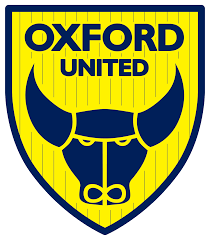 OUFCCHILD FRIENDLY SAFEGUARDING POLICYSeason 2023-2024Oxford United Football Club is committed to safeguarding and promoting the welfare  of young people and vulnerable adults and expects all staff, volunteers and visitors to share this commitment.What is safeguarding?Safeguarding is about keeping all children and young people safe. This includes you taking action to keep a person safe is known as ‘Child Protection’.  We may see or hear things, or you may tell us something and we will need to take action.Our beliefWe believe your health, safety and well-being are very important.We respect all young people (under 18) and all adults (over 18) and help protect  their rights.All children have equal rights to protection – regardless of gender, age, ethnicity, ability, sexual orientation, and religious or political beliefs.Our AimWe aim to keep all children safe, provide you with a safe environment for all OUFC activities and for you to be treated fairly and free from harm, discrimination or bullying.Our staff have been trained to keep you safe.YouIn order to keep everyone safe you are expected to:Respect other children and adultsListen and follow instructionsAsk for help when you need itTake responsibility for your actionsBe nice to and support othersAccept differences and value diversityTell us what you like and don’t likeNot bully, be rude, or discriminate against othersThis includes in person or on social media. Misconduct will be dealt with by the coach.Be heardIf you want to give feedback or want to tell us something, you can speak to your  coach or adult at OUFC or email: safeguarding@oufc.co.ukWe will listenIt is important to know you if you are unhappy about something or someone and need to get help you can:Talk to any coachTell a friend and then go together to tell an adultEmail the safeguarding officer: safeguarding@oufc.co.ukContact Childline (24 hours): 0800 1111Contact the Police: 999 if someone is in immediate danger of harmDon’t bottle it up – speak out if someone is:Saying things that upset you, does something that may cause you harm, or is bullying you.Sending nasty messages by phone or social mediaThreatening to send embarrassing photos of you to others, or asking for  money/favoursTouching you in ways you do not like (know the NSPCC underwear rules)Trying to give you cigarettes, alcohol, tablets, or drugsHitting or hurting you or threatening to harm your family or friendsWe cannot keep secrets. If we need to protect you or someone else from harm, we will need to tell others who can help. If this stops, you speaking out – please  call Childline: 0800 1111.Childline is a service provided by the NSPCC.Useful Contacts:TBCDesignated safeguarding    Officersafeguarding@oufc.co.ukJames ConstableAcademy Head of Player Carejconstable@oufc.co.ukStevie KinniburghAcademy Managerskinniburgh@oufc.co.uk Bo BarisicSafeguarding Support at Oxford United Football Clubbbarisic@oufc.co.uk 